System transferowy Układ transferowy służy do wytwarzania heterostruktur van der Waalsa, czyli umożliwia bardzo precyzyjne operowanie: nakładanie na siebie, łączenie, separację ultracienkich warstw (rzędu od jednej do kilku monowarstw) materiałów takich, jak: grafen, półprzewodniki czy materiały magnetyczne. Układ ten składa się z mikroskopu optycznego, mechanicznego stolika z mikromanipulatorami, uchwytu próżniowego z możliwością chłodzenia i grzania oraz dwóch kamer cyfrowych. Mikroskop posiada obiektywy: 5x, 10x, 20x 50x oraz 40x - specjalny obiektyw pracującym w trybie jasnego pola, który umożliwia bardzo dobrą widoczność warstw dwuwymiarowych podczas ich transferu. Precyzyjne mikromanipulatory pozwalają przemieszczać próbkę w osiach x, y i z, a także umożliwiają jej obrót w płaszczyźnie poziomej i pochylanie w osi x. Wbudowane oprogramowanie zapewnia możliwość prostej analizy obrazu: ustawianie skali, kontrastu, rysowanie prostych kształtów oraz wstawienie skali pomiarowej. Dodatkowo, układ ten ma kompaktową budowę, która umożliwia umieszczenie go w komorze rękawicowej i pracę w atmosferze beztlenowej, bez dostępu powietrza.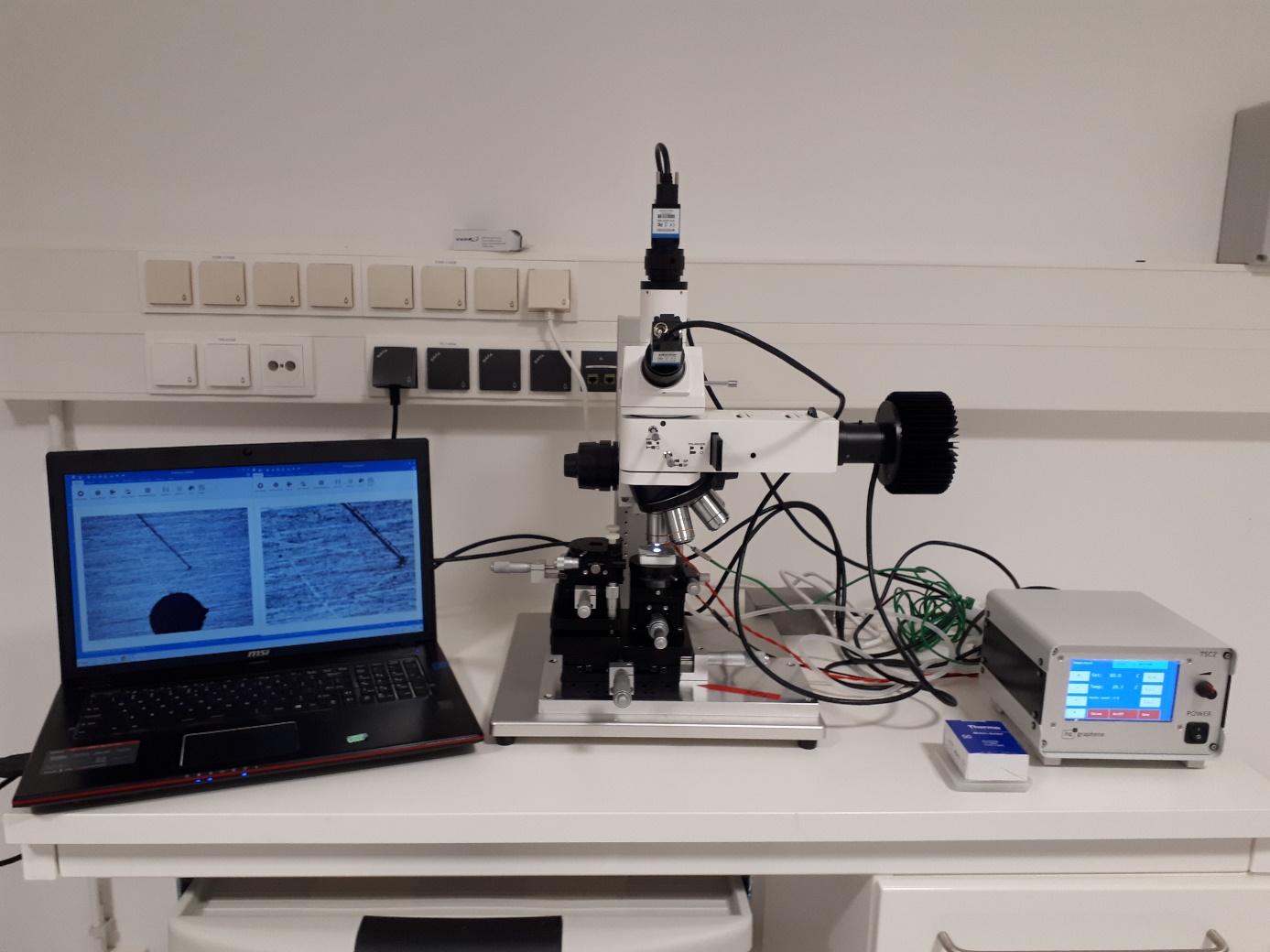 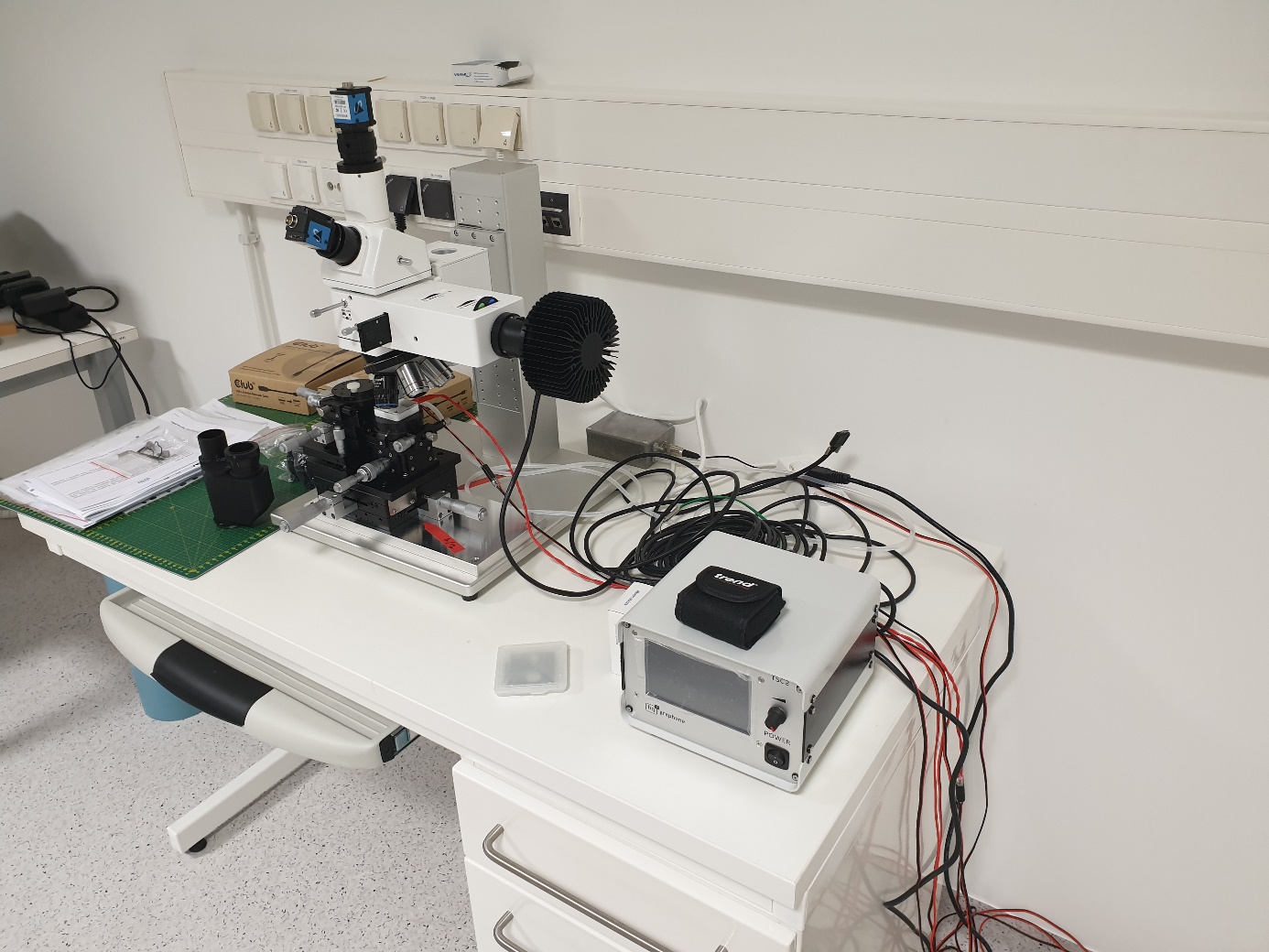 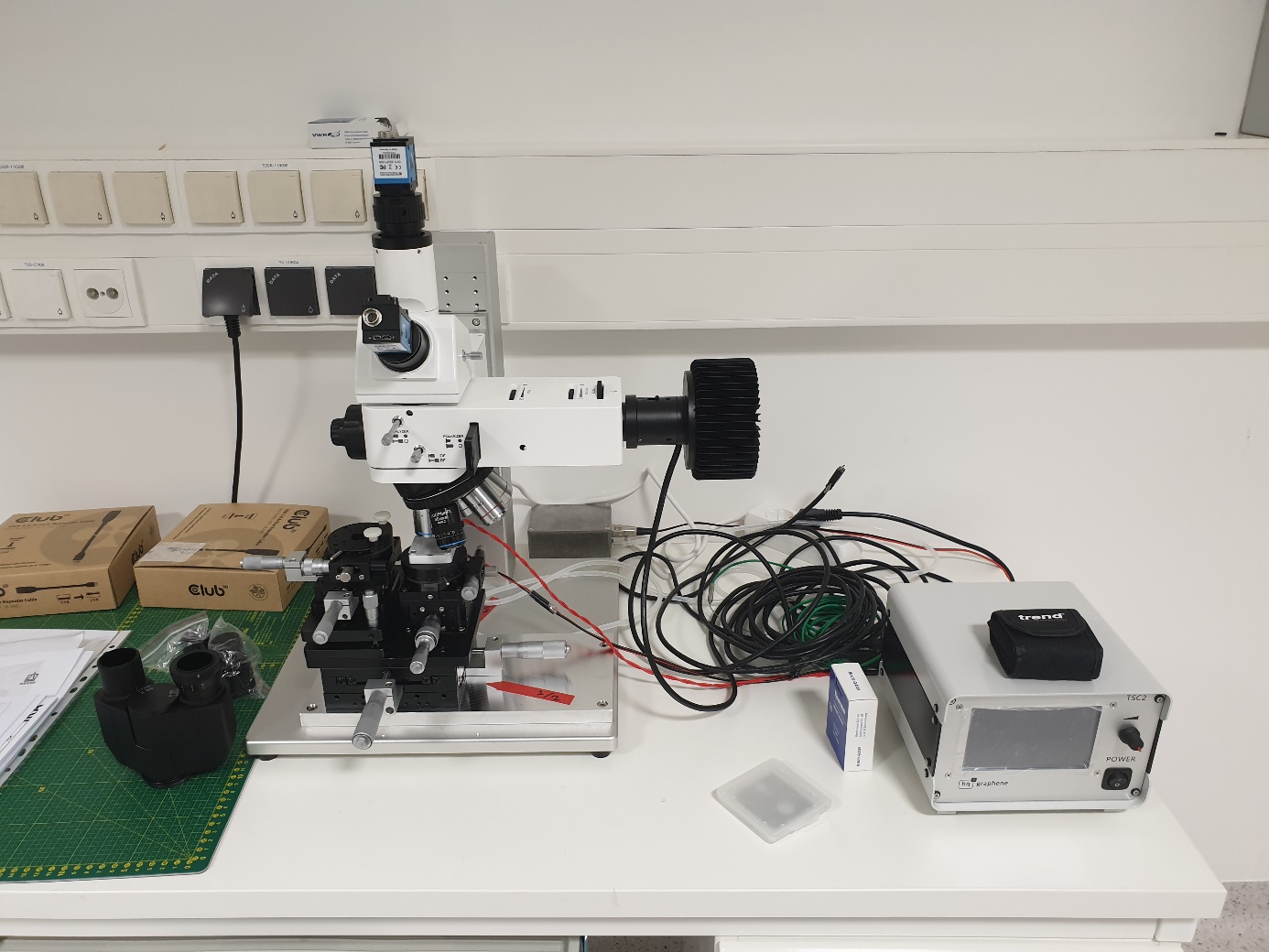 